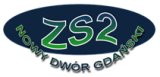 OBOWIĄZEK INFORMACYJNY RODOSpełniając obowiązek informacyjny zgodnie z RODO informujemy, iż Zespól Szkół nr 2 
w Nowym Dworze Gd., respektuje wszystkie regulacje dotyczące Ochrony Danych Osobowych nałożone przez RODO oraz Ustawę o Ochronie Danych Osobowych.Zapraszamy do zapoznania się z naszą Polityką prywatności.Polityka prywatności INFORMACJAZ uwagi na obowiązek stosowania od dnia 25 maja 2018 r. Rozporządzenia Parlamentu  Europejskiego i Rady (UE) 2016/679 z dnia 27 kwietnia 2016 r. w sprawie ochrony osób  fizycznych w związku z przetwarzaniem danych osobowych i w sprawie swobodnego przepływu takich danych oraz uchylenia dyrektywy 95/46/WE (ogólne rozporządzenie        o  ochronie danych) (Dz. U. UE. L. z 2016 r. Nr 119, str. 1) (dalej: Rozporządzenie RODO), aktualne będą poniższe zasady związane z przetwarzaniem udostępnionych Pani/Pana danych osobowych:I. Administratorem danych jest  Zespół Szkół nr 2 w Nowym Dworze Gdańskim, 
     ul. Warszawska 54II. Kontakt z Inspektorem Ochrony Danych jest możliwy za pomocą poczty elektronicznej pod
    adresem –auditor@auditorsecurity.plIII. W/w administrator danych osobowych, zgodnie z art. 6 Rozporządzenia RODO przetwarza
    dane osobowe w przypadku, gdy spełniony jest co najmniej jeden z poniższych warunków:   osoba, której dane dotyczą wyraziła zgodę na przetwarzanie swoich danych osobowych 
   w jednym lub większej liczbie określonych celów,
przetwarzanie jest niezbędne do wykonania umowy, której stroną jest osoba, której dane dotyczą, lub do podjęcia działań na żądanie osoby, której dane dotyczą, przed zawarciem umowy,
przetwarzanie jest niezbędne do wypełnienia obowiązku prawnego ciążącego na administratorze,
przetwarzanie jest niezbędne do ochrony żywotnych interesów osoby, której dane dotyczą, lub innej osoby fizycznej, przetwarzanie jest niezbędne do wykonania zadania realizowanego 
w interesie publicznym lub w ramach sprawowania władzy publicznej powierzonej administratorowi, przetwarzanie jest niezbędne do celów wynikających z prawnie uzasadnionych interesów realizowanych przez administratora lub przez stronę trzecią, z wyjątkiem sytuacji, 
w których nadrzędny charakter wobec tych interesów mają interesy lub podstawowe prawa
 i wolności osoby, której dane dotyczą, wymagające ochrony danych osobowych, 
w szczególności gdy osoba, której dane dotyczą, jest dzieckiem.IV. Dane osobowe przetwarzane będą w celu realizacji zapisów ustaw:Karta Nauczyciela, Ustawa o Pracownikach Samorządowych, Kodeks Pracy,
Ustawa o Finansowaniu Zadań Oświatowych, Ustawa o Zakładowym Funduszu Świadczeń Socjalnych, Ustawa o Świadczeniach Pieniężnych z Ubezpieczenia Społecznego w Razie Choroby i Macierzyństwa.V. W związku z przetwarzaniem udostępnionych przez Pana/Panią danych osobowych przysługuje Pani/Panu:1.      prawo dostępu do swoich danych, na podstawie art. 15 Rozporządzenia RODO,2.      prawo do sprostowania swoich danych, na podstawie art. 16 Rozporządzenia RODO,3.      prawo do usunięcia swoich danych, na podstawie art. 17 Rozporządzenia RODO,4.      prawo do ograniczenia przetwarzania swoich danych, na podstawie art. 18 Rozporządzenia            RODO,5.      prawo do wniesienia sprzeciwu wobec przetwarzania swoich danych na podstawie art. 21          Rozporządzenia RODO,6.      prawo do przenoszenia swoich danych, na podstawie art. 20 Rozporządzenia RODO.VI. Dane osobowe mogą być przekazywane:upoważnionym z mocy prawa podmiotom, dostawcom systemów IT, z którymi współpracuje Administrator, w celu utrzymania ciągłości oraz poprawności działania systemów,
podmiotom prowadzącym działalność pocztową lub kurierską, w celu dostarczenia korespondencji, podmiotom z którymi współpracuje Administrator w zakresie obsługi interesantów VII. W przypadkach, w których przetwarzanie Pani/Pana danych osobowych odbywa się na podstawie art.6 ust.1 lit. a Rozporządzenia RODO, tj. zgody na przetwarzanie danych osobowych przysługuje Pani/Panu prawo do cofnięcia tej zgody w dowolnym momencie.VIII. W przypadku uznania, że przetwarzanie przez w/w administratora Pani/Pana danych osobowych narusza przepisy Rozporządzenia RODO, przysługuje Pani/Panu prawo do wniesienia skargi do organu nadzorczego tj. Urzędu Ochrony Danych Osobowych.